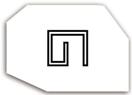                         ПРОФЕСИОНАЛНА ГИМНАЗИЯ ПО ТУРИЗЪМ                         гр. Самоков, обл. Софийска ПК 2000, ул.“Софийско шосе” №18,          директор: тел: 0722/6 64 27; e-mail:pgtsamokov@abv.bg; website: www.pgtsamokov.org;КОНСПЕКТ ПО ГРАЖДАНСКО ОБРАЗОВАНИЕ
 ЗА XI КЛАСГражданско образование.Свобода и човешко достойнство .Власт и авторитет.Държава, държавни институции, право.Либерална демокрация.Народен суверенитет. Борба за демокрация. Гражданско участие и общество.Ролята на медиите за гражданско участие. Ученикът като гражданин и училището като институция. Проектен мениджмънт.Справедливост, права и отговорности.Справедливост и полза.Аз и „другите“ като мен.Етническа общност и етническо малцинство.Политики към етническите и религиозните малцинства.Проблеми при взаимодействие с другите.Идентичности и различия в обществото. Конструктивно общуване и взаимодействие.„Ние от балканите“ и „Ние европейците“.Изготвил,Оля ГеоргиеваУчител по философия  